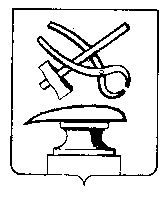  АДМИНИСТРАЦИЯ ГОРОДА КУЗНЕЦКА ПЕНЗЕНСКОЙ ОБЛАСТИПОСТАНОВЛЕНИЕот __________  №  ________г. КузнецкО внесении изменений в постановление администрации города Кузнецка от 03.04.2018 N 435 "Об утверждении Перечня информации о деятельности Главы администрации города Кузнецка, администрации города Кузнецка, размещаемой в информационно-телекоммуникационной сети "Интернет"В соответствии с Федеральным законом от 09.02.2009 N 8-ФЗ "Об обеспечении доступа к информации о деятельности государственных органов и органов местного самоуправления", руководствуясь ст. 28 Устава города Кузнецка Пензенской области,АДМИНИСТРАЦИЯ ГОРОДА КУЗНЕЦКА ПОСТАНОВЛЯЕТ:1. Внести в постановление администрации города Кузнецка от 03.04.2018 N 435 "Об утверждении Перечня информации о деятельности Главы администрации города Кузнецка, администрации города Кузнецка, размещаемой в информационно-телекоммуникационной сети "Интернет" следующее изменение:1.1. Пункт 2 приложения №1 к постановлению дополнить абзацем следующего содержания:"Информация о нормотворческой деятельности администрации города Кузнецка размещается на официальном сайте администрации города Кузнецка в сети "Интернет", путем размещения соответствующего правового акта (проекта правового акта), не позднее 7 дней со дня принятия  постановления или распоряжения, а также не позднее 7 дней со дня разработки проекта постановления или распоряжения.".1.2. Пункт 16 приложения №1 к постановлению изложить в следующей редакции:"16. Сроки обновления информации о деятельности администрации города Кузнецка Пензенской области должны обеспечивать своевременность реализации и защиты пользователями информации своих прав, свобод и законных интересов. Информация о деятельности администрации города Кузнецка Пензенской области своевременно обновляется по мере ее изменения,  но не реже одного раза в  месяц.".2. Настоящее постановление вступает в силу на следующий день после дня его официального опубликования.3. Опубликовать настоящее постановление в издании "Вестник администрации города Кузнецка" и разместить на официальном сайте администрации города Кузнецка в информационно-телекоммуникационной сети «Интернет».4. Контроль за исполнением настоящего постановления возложить на заместителя главы администрации города Кузнецка Пастушкову Л.Н.Глава администрации города Кузнецка                                  С.А. Златогорский